Dr. Abdul Achakzaiby Salman ahmed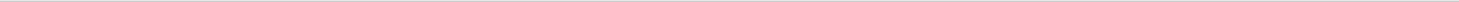 Submission date: 12-May-2018 01:48PM (UTC+0500)Submission ID: 952603861File name: 1.docx (117.25K)Word count: 6402Character count: 31380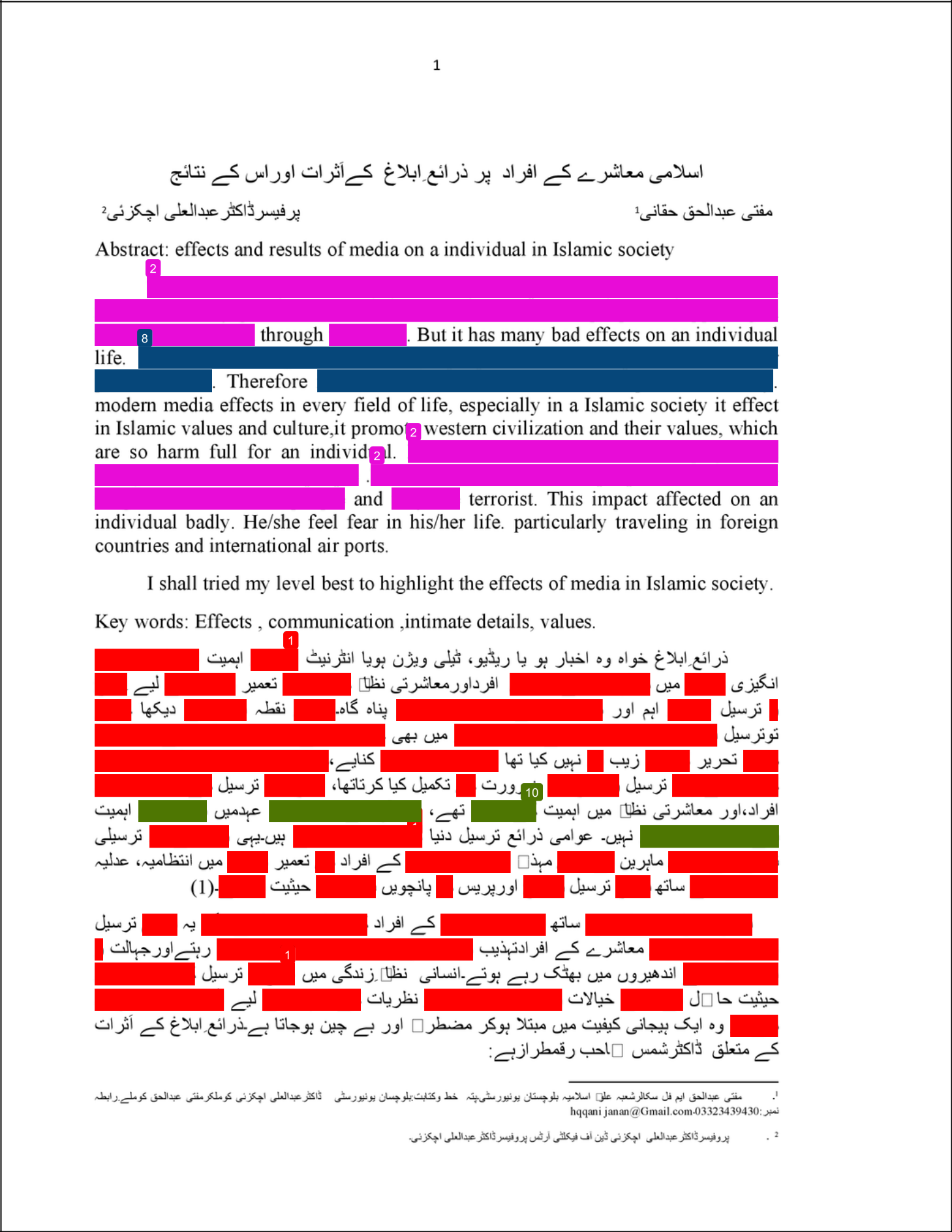 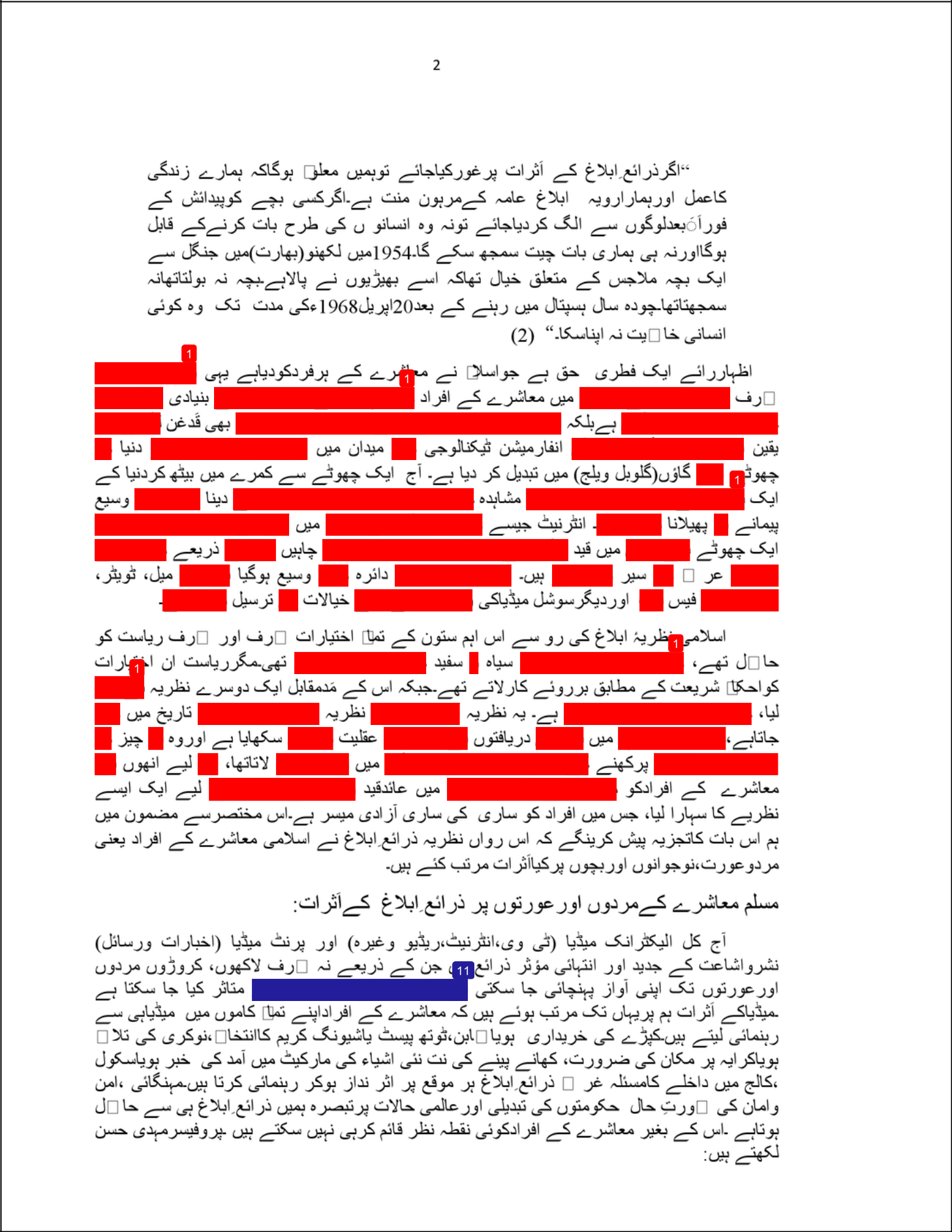 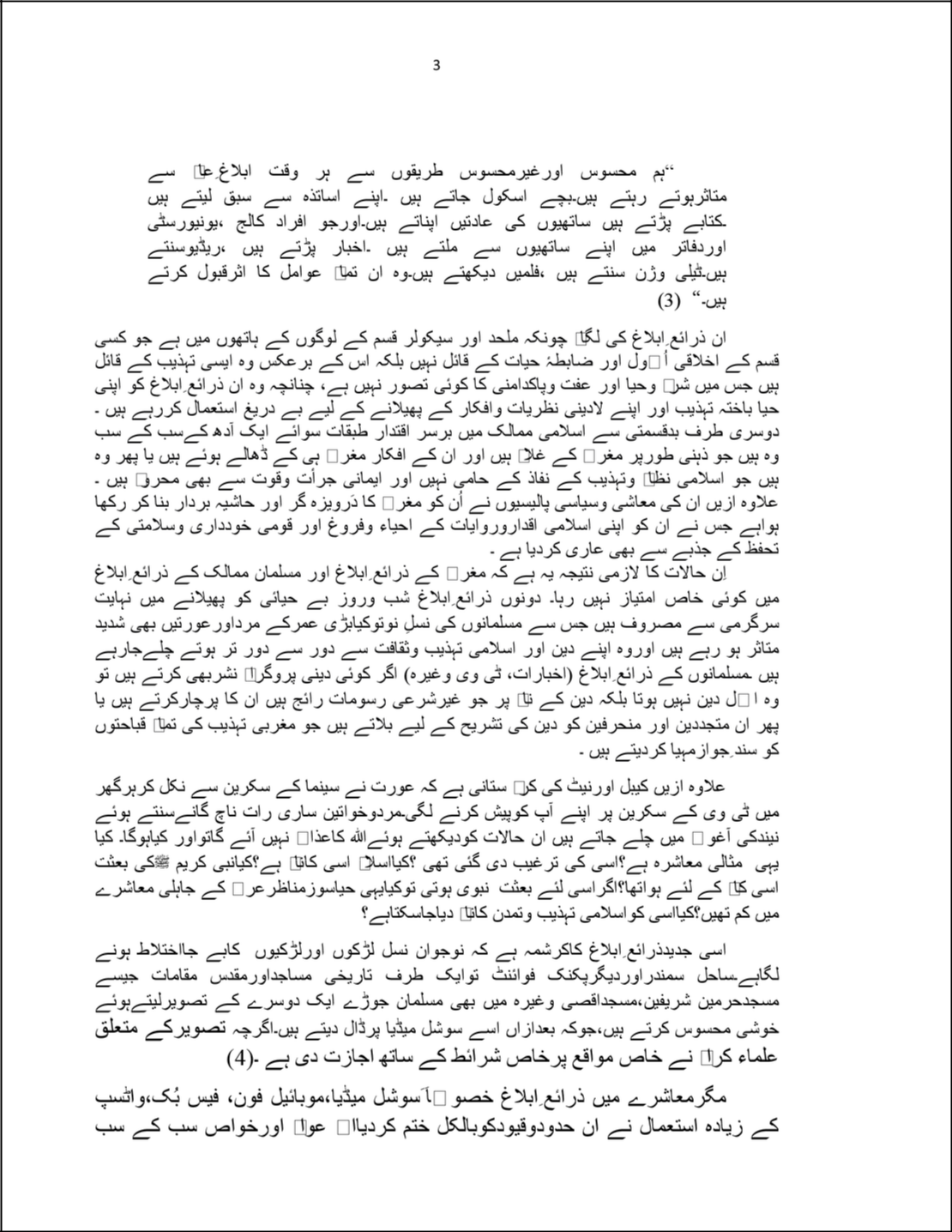 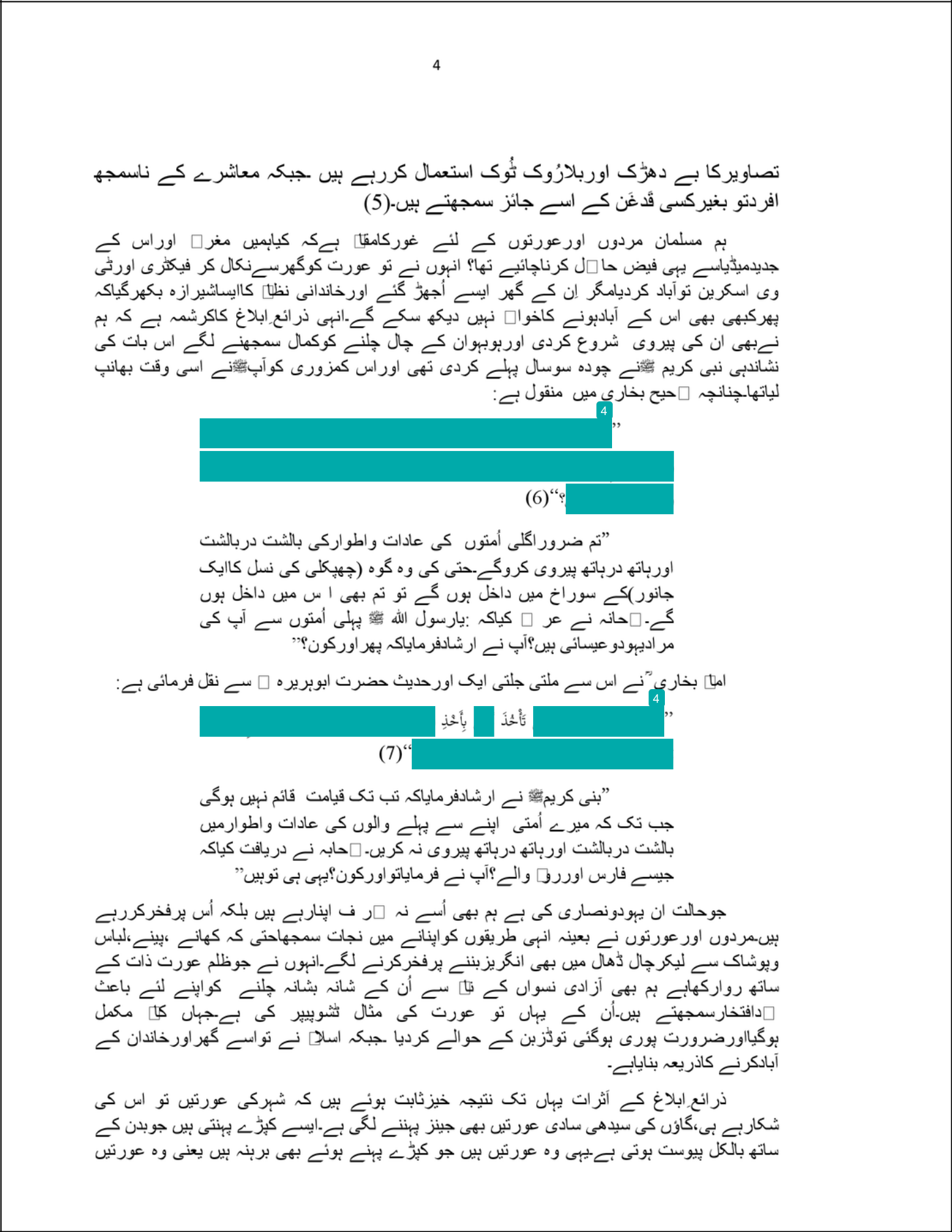 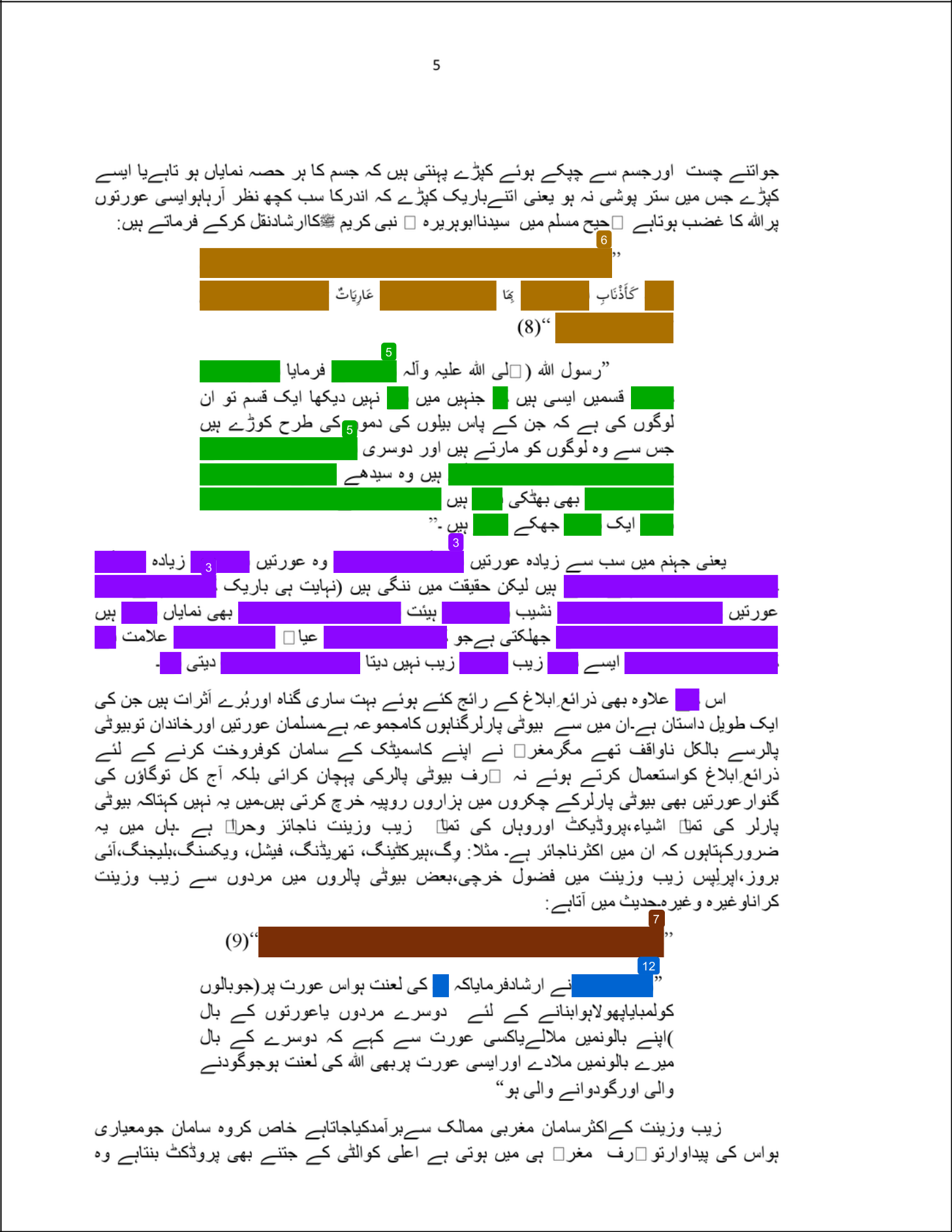 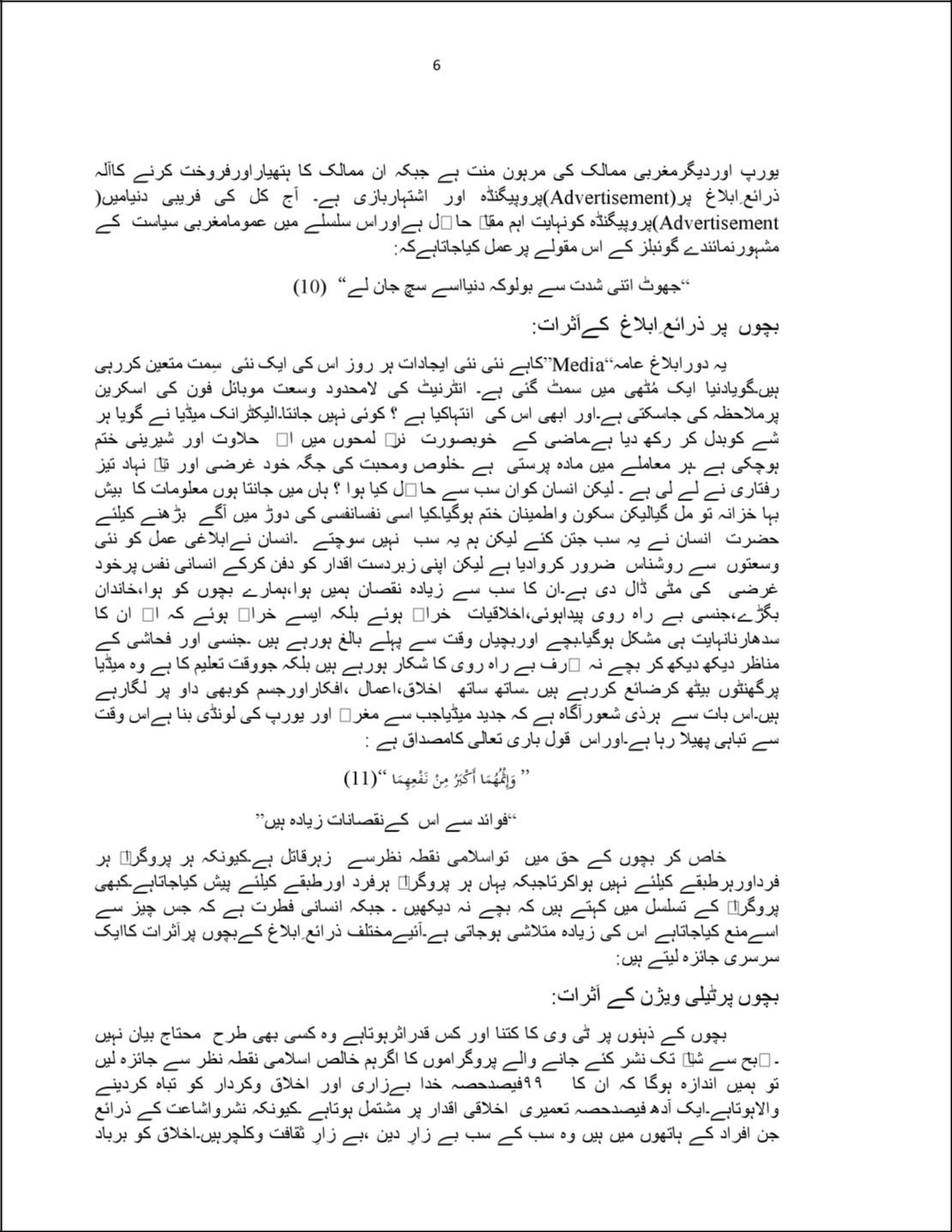 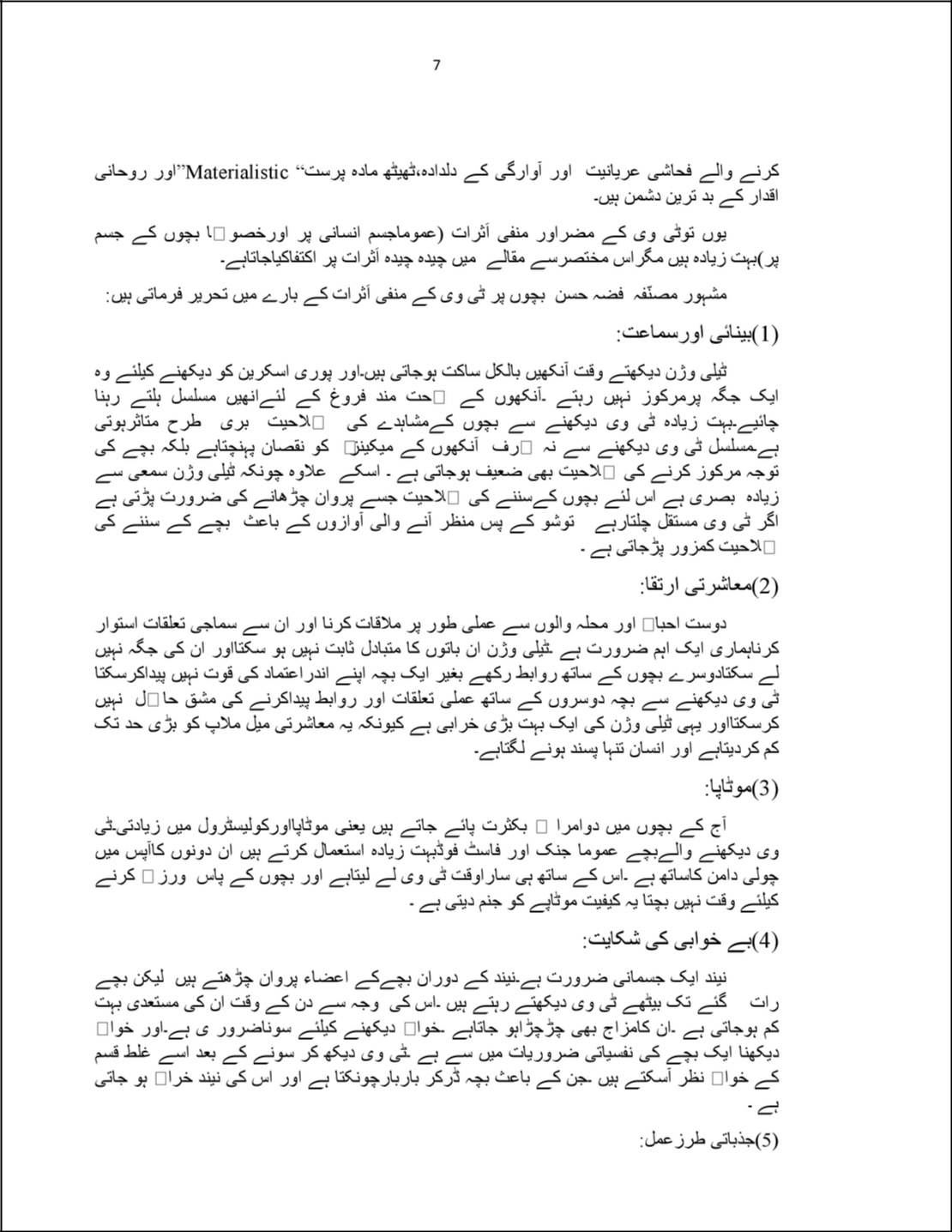 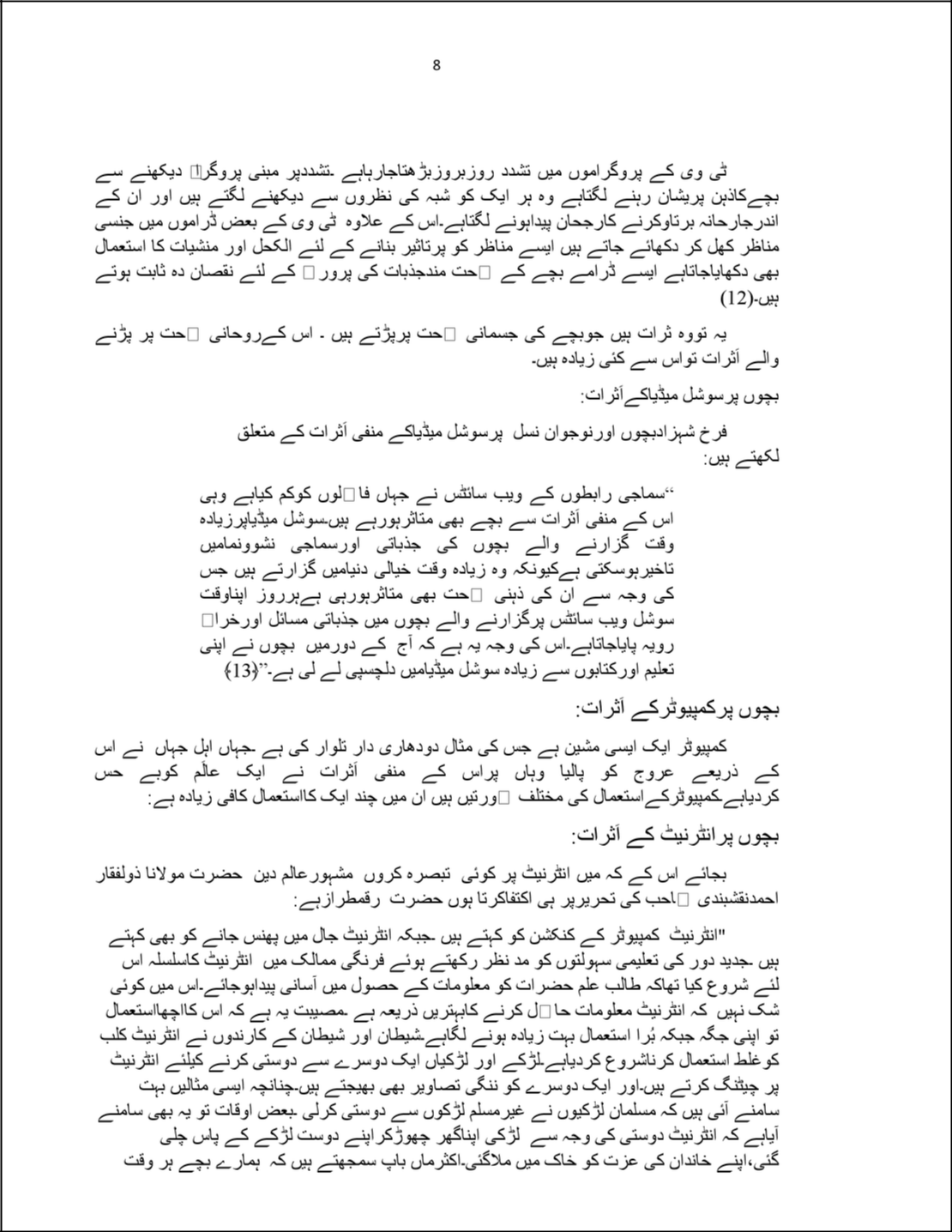 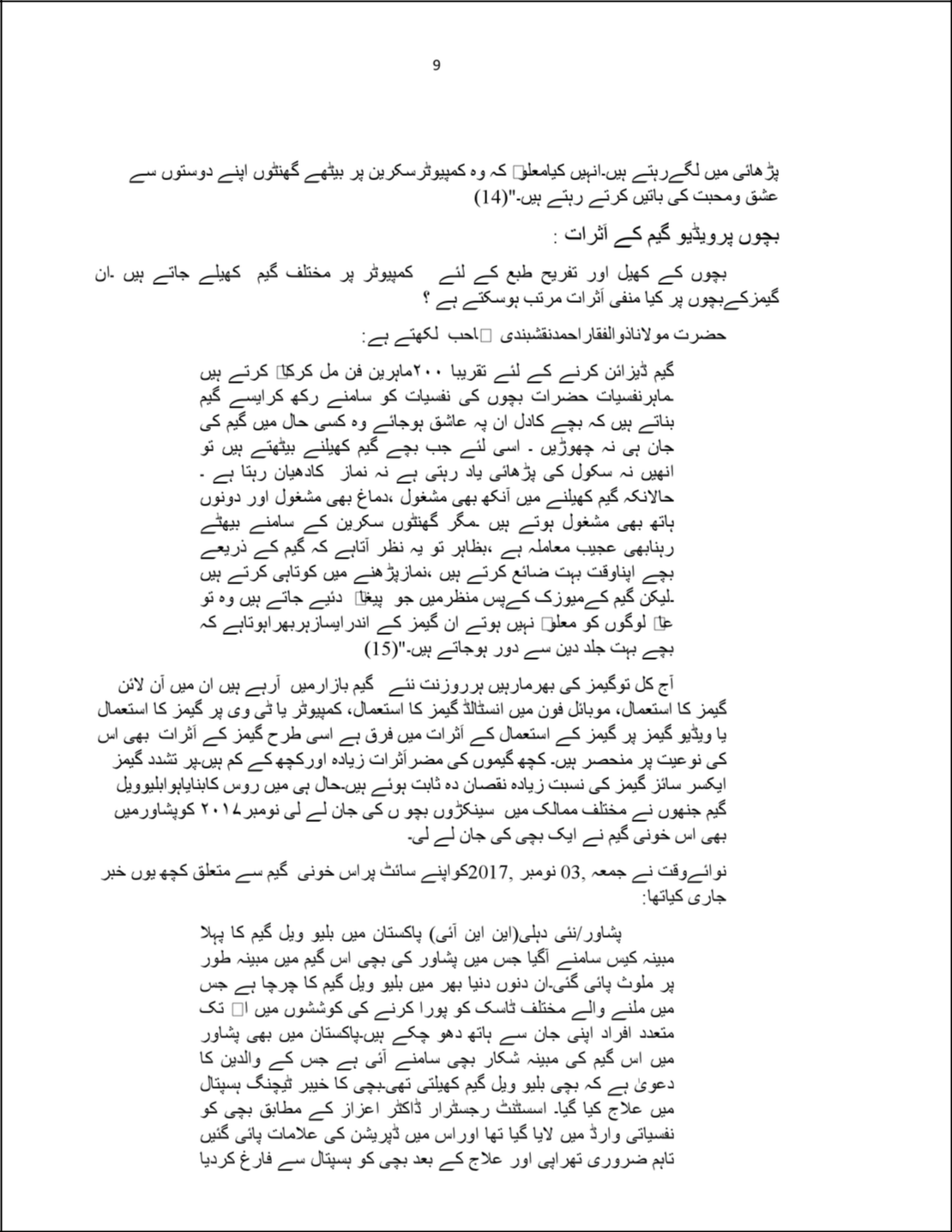 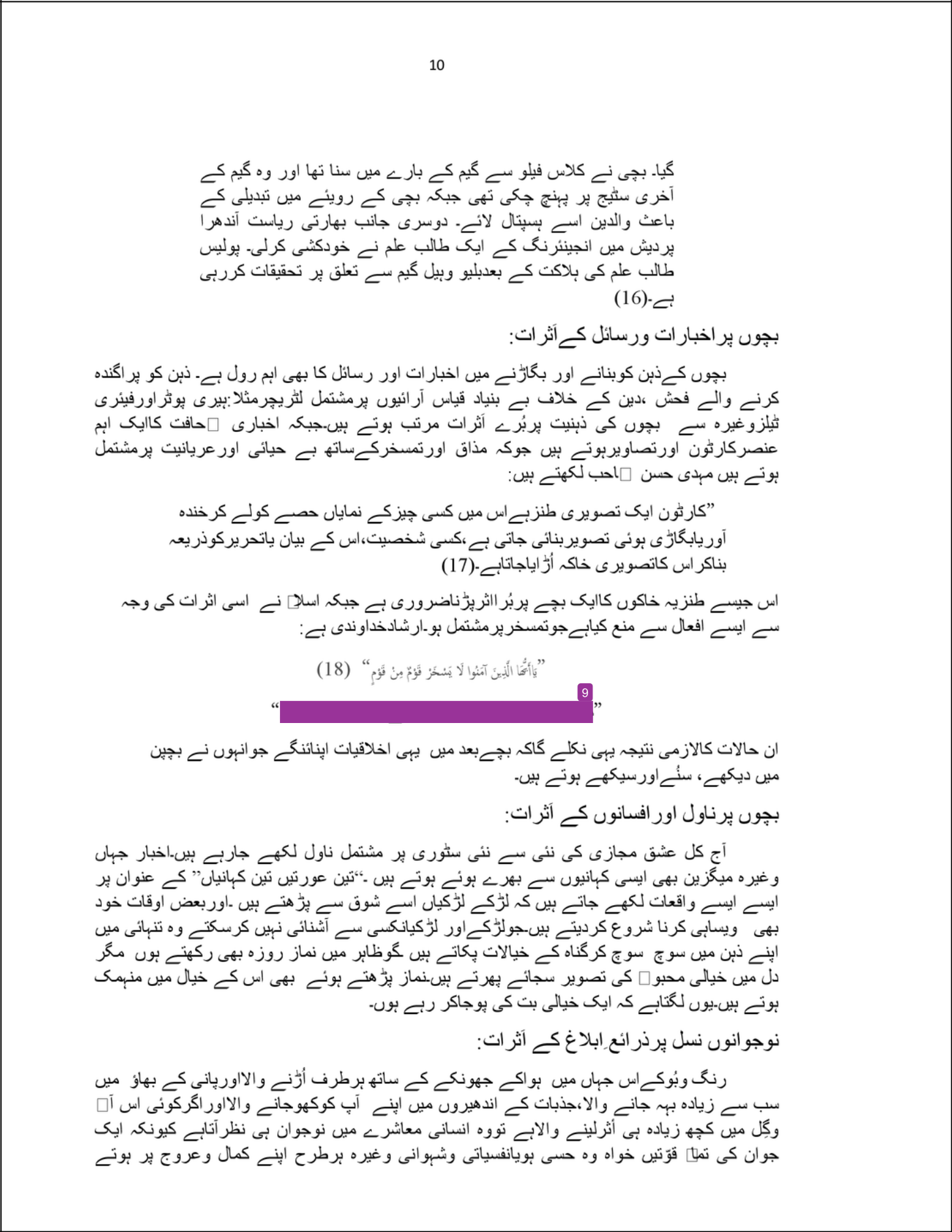 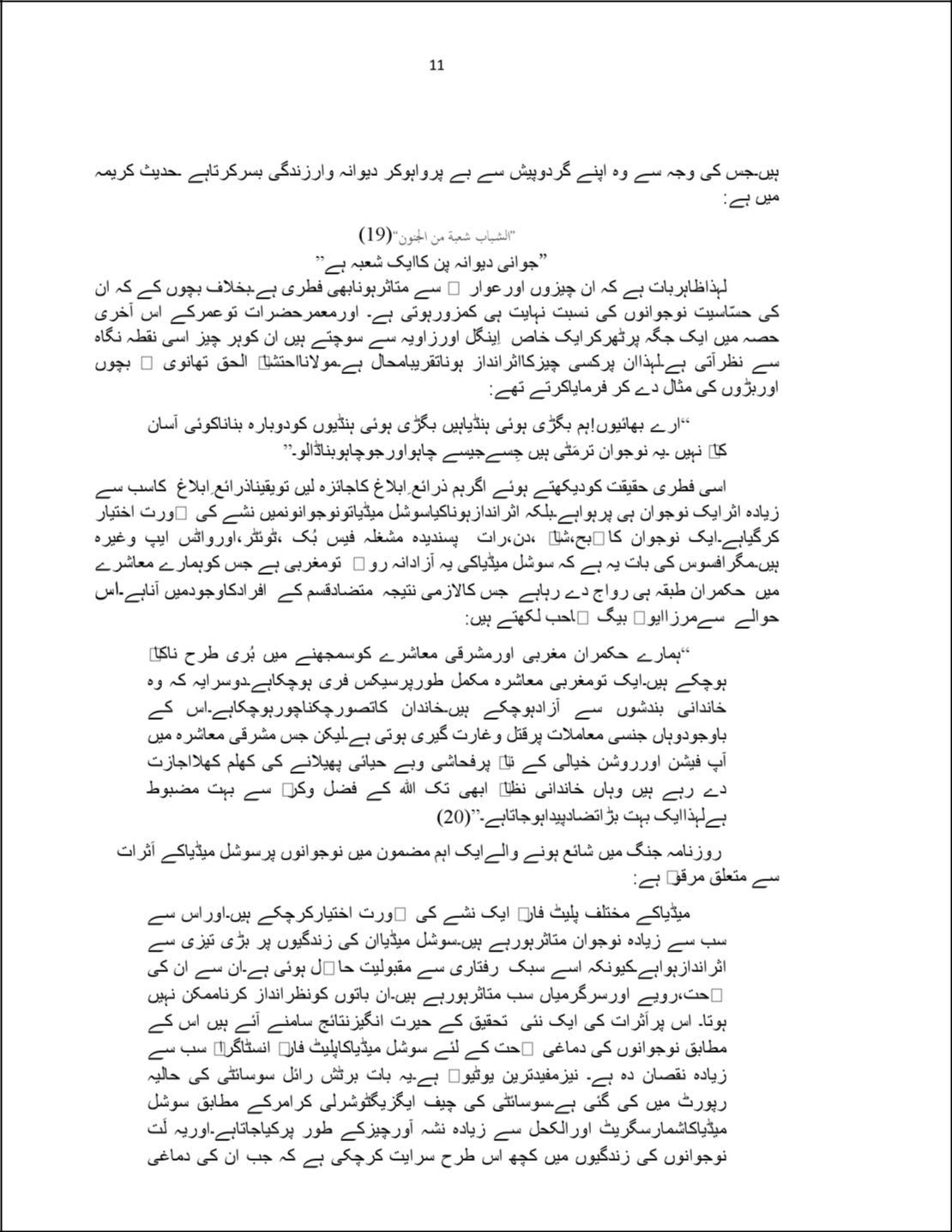 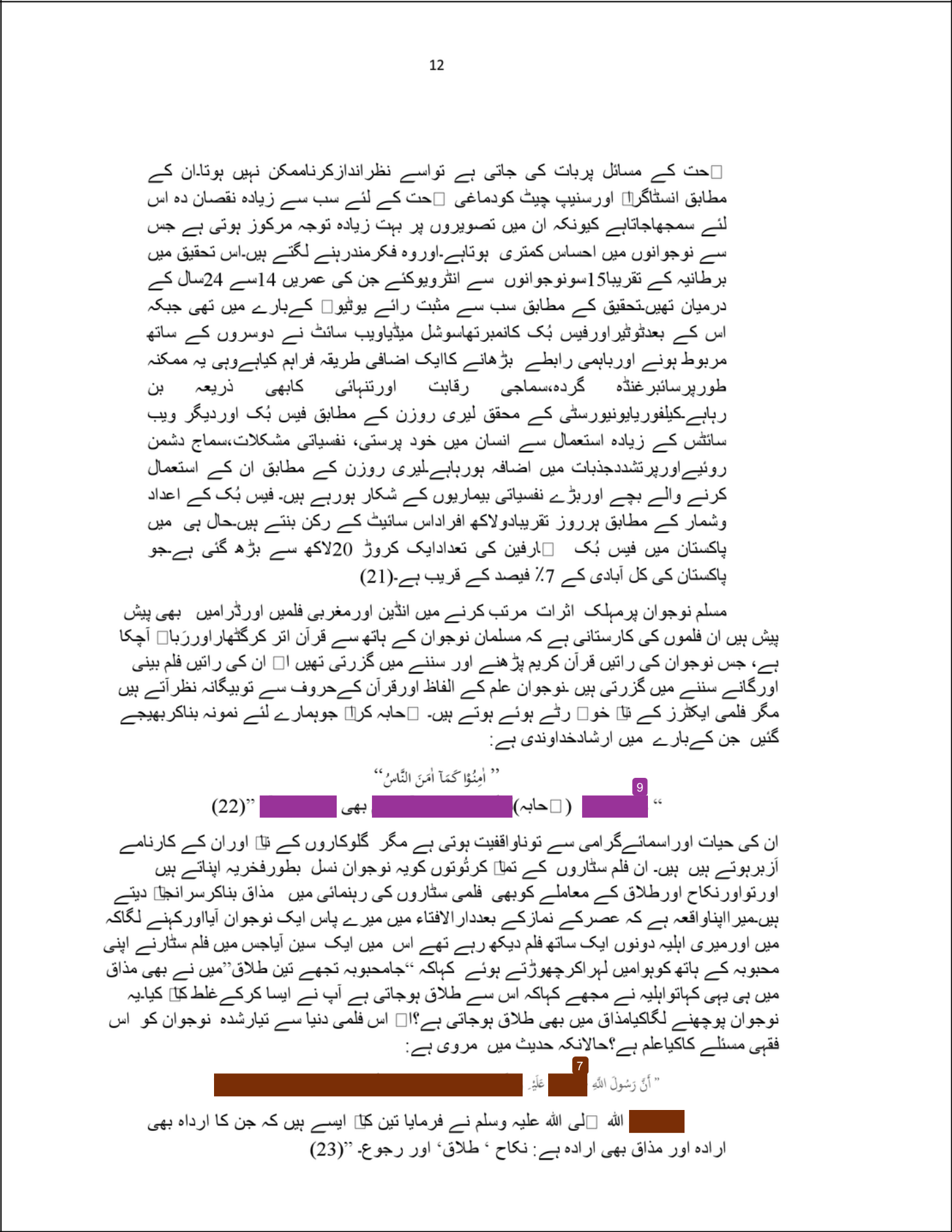 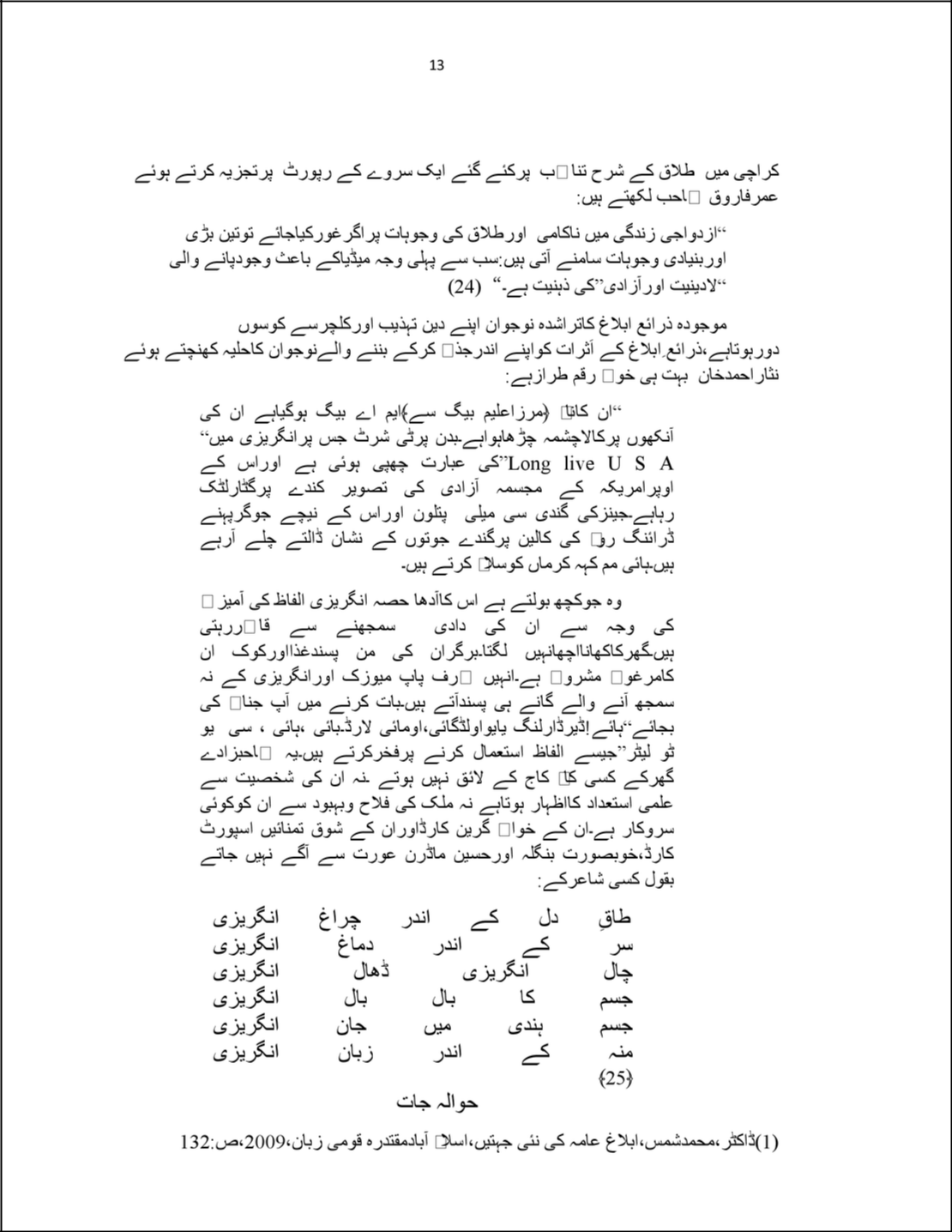 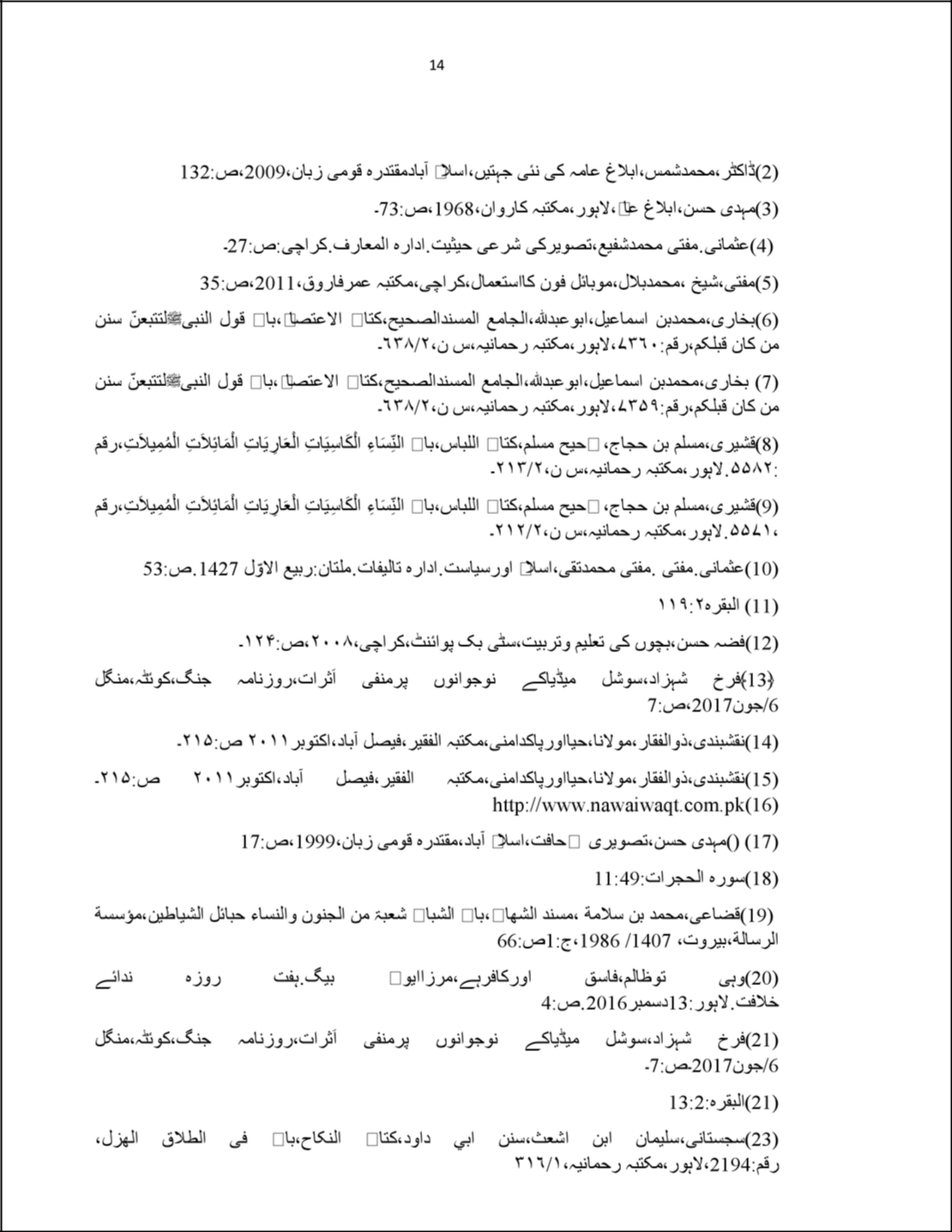 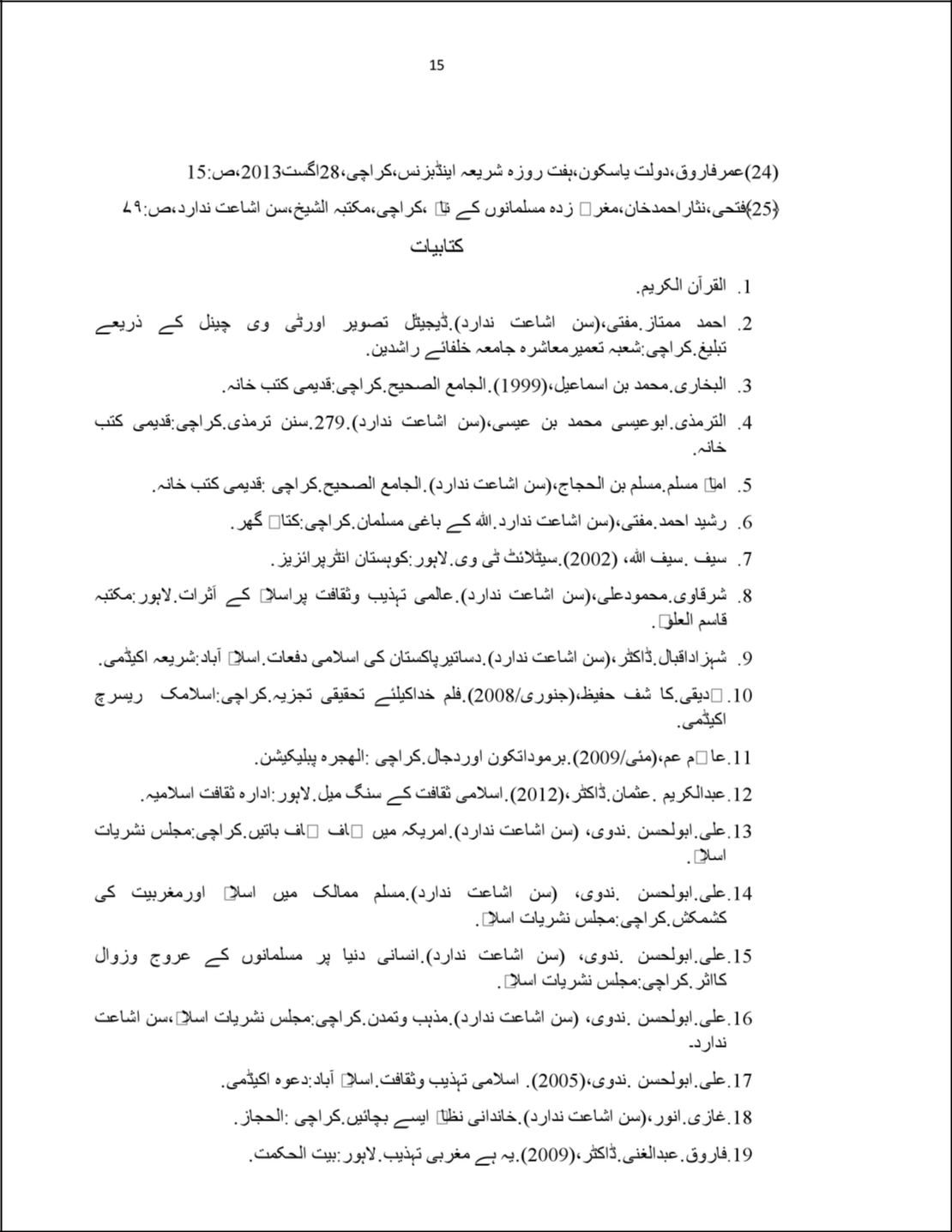 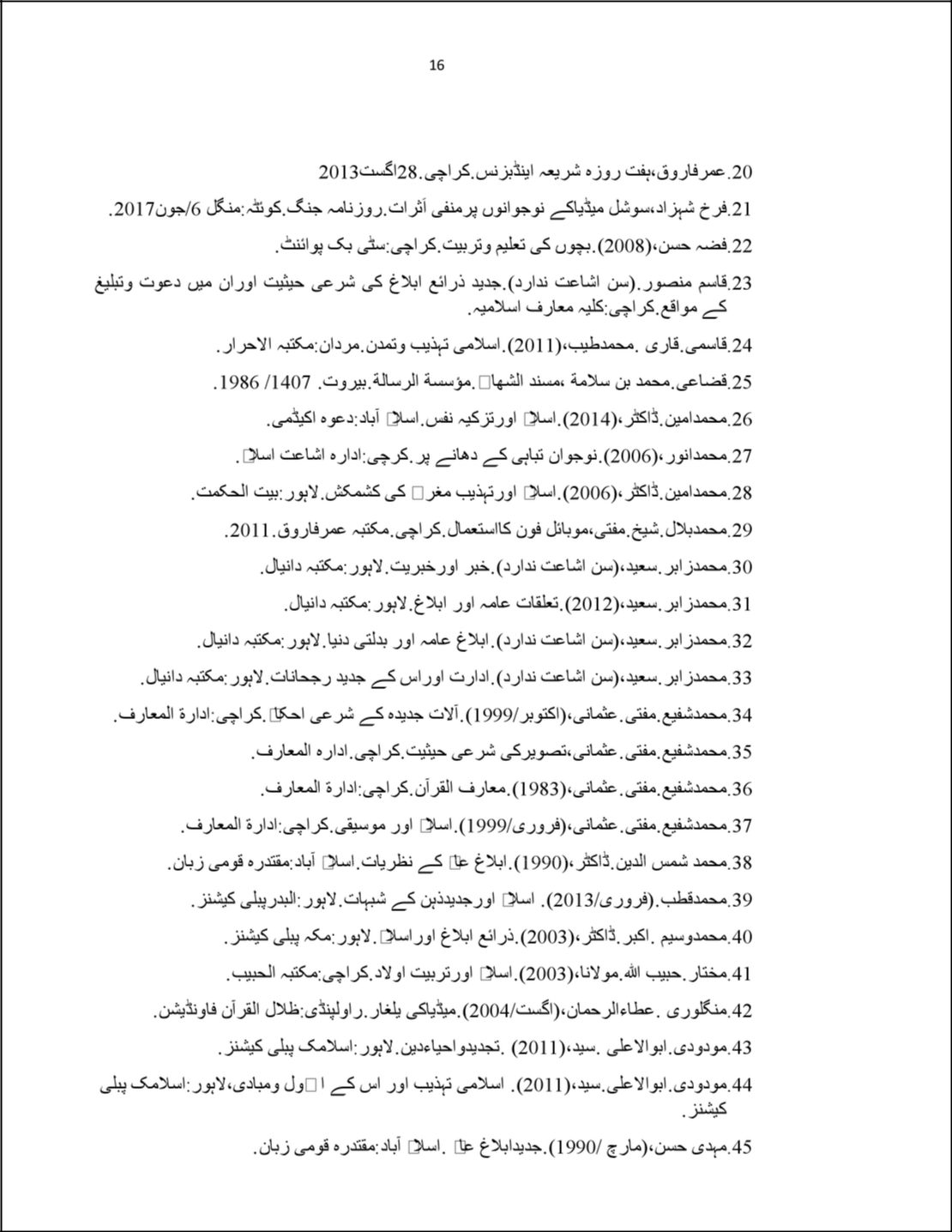 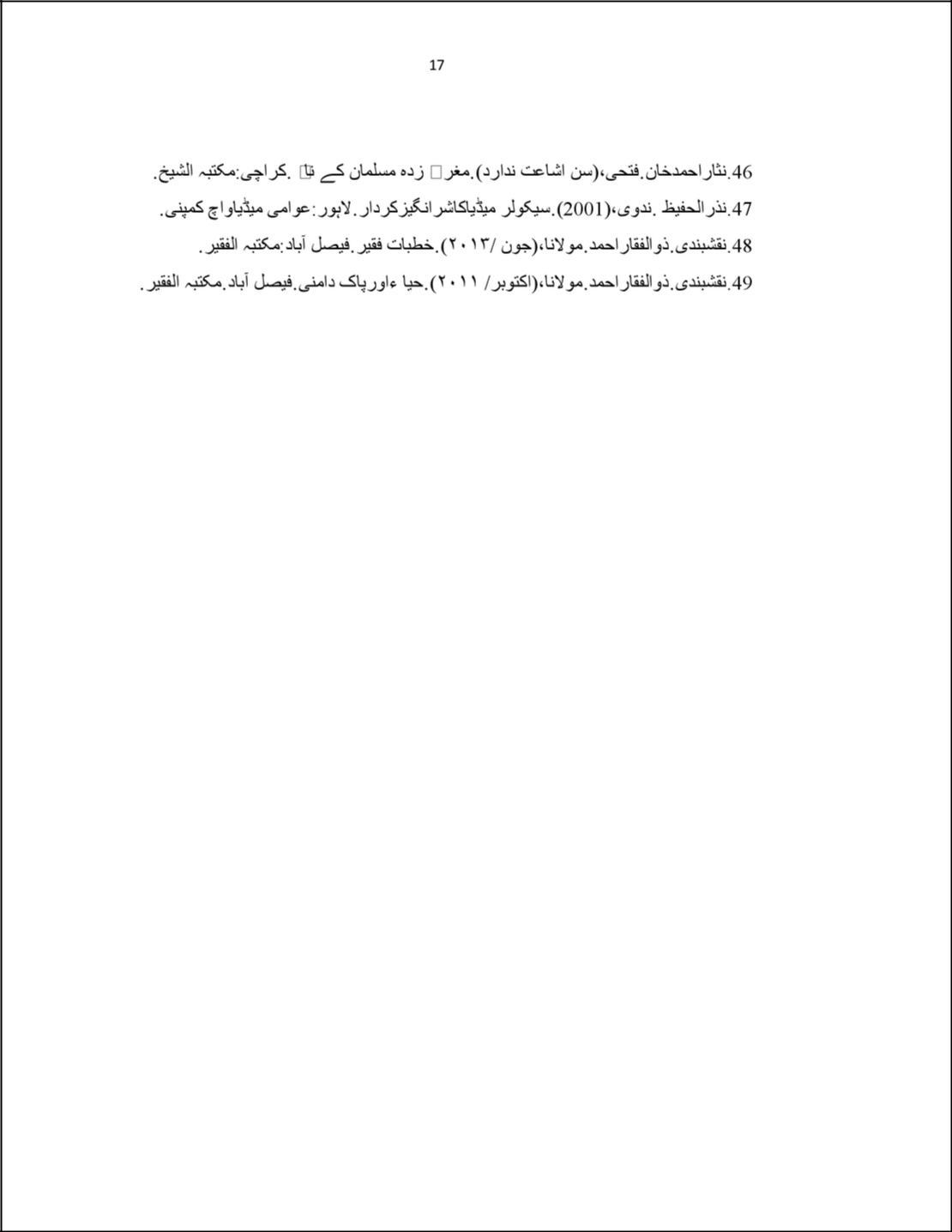 Dr. Abdul Achakzai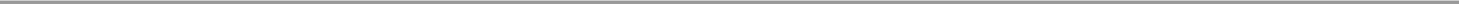 ORIGINALITY REPORT1	raahedaleel.blogspot.com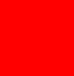 Internet Source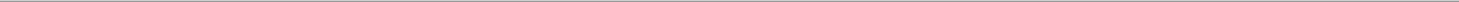 2	reviewessays.com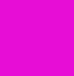 Internet Source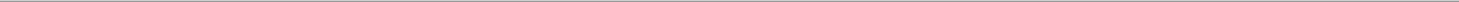 3	rahbereislam.com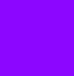 Internet Source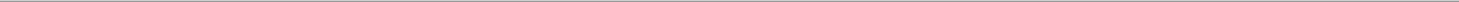 4	musnijaprie-alpasery.blogspot.com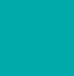 Internet Source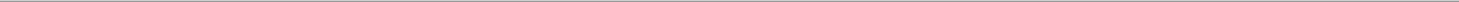 5	blogistan.urdusource.com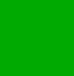 Internet Source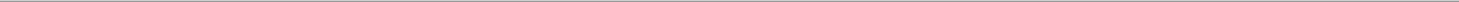 6	abumuhammadzz.wordpress.com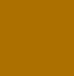 Internet Source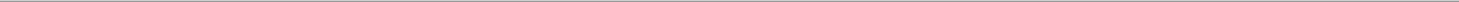 7	sunnah.com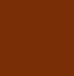 Internet Source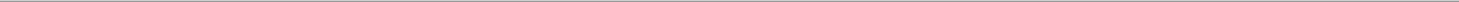 8	www.mahatroshan.blogspot.com.au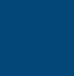 Internet Source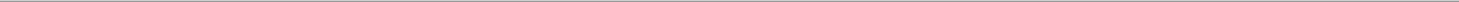 9	qurango.com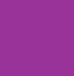 Internet Source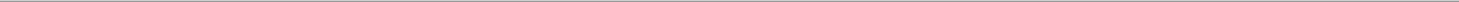 4%1%1%1%1%<1%<1%<1%<1%<1%<1%<1%www.darululoom-deoband.comInternet Source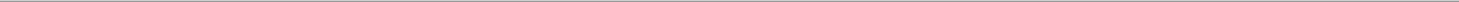 fridayspecial.com.pkInternet Source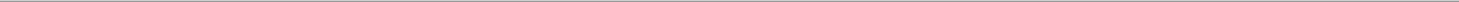 ,"اﻟطﻌﯾﻣﺎت ، ھﺎﻧﻲ. "ﻓﻘﮫ اﻷﺣوال اﻟﺷﺧﺻﯾﺔ ﻓﻲ اﻟﻣﯾراث واﻟوﺻﯾﺔ Dar Al-Shorouk for Publishing & Distribution, 2007.Publication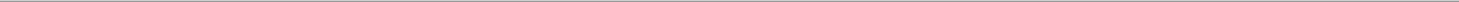 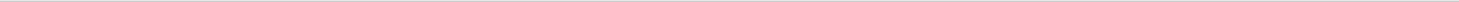 10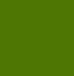 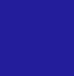 11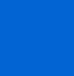 12Exclude quotes	Of f	Exclude matches	Of fExclude bibliography	Of f9%9%1%2%SIMILARITY INDEXINTERNET SOURCESPUBLICATIONSSTUDENT PAPERSPRIMARY SOURCES